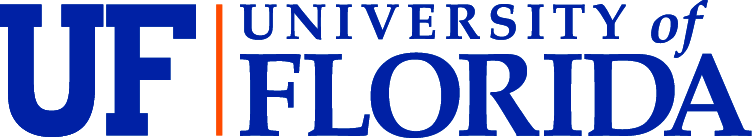 Office of the Vice President	971 Elmore Driveand Chief Financial Officer	PO Box 115250Procurement Services	Gainesville, FL 32611-5250https://procurement.ufl.edu/                                                                          (352) 392-1331 Fax 352-392-8837April 29th, 2020ADDENDUM #2 to the University of Florida ITN20LD-140 Recordkeeping for Retirement Plans scheduled to be opened on May 6th, 2020 at 3:00 pm at the University of Florida, Elmore Hall Conference Room, Radio Road, Gainesville, Florida.This addendum shall be considered part of the Contract Documents for the above mentioned ITN20LD-140 as though it had been issued at the same time and incorporated integrally therewith. Where provisions of the following supplementary data differ from those of the original document, this addendum shall govern and take precedence. All other terms, conditions, and regulations will apply.This addendum consists of:  The opening date has been moved from May 6, 2020 to May 1, 2020 at 3:00pm.Responses to supplier questions received prior to the April 22 deadline will be posted to the Procurement Services website in the form of an addendum.  It is anticipated that the posting of this addendum will take place on or before May 6, 2020.
Sincerely,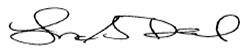 Lisa Deal
Asst. Vice President & Chief Procurement Officer Please acknowledge receipt of Addendum #2 by signing below and returning this addendum with your proposal. Failure to include addendum with your proposal may result in rejection. ______________________________		 ______________________________ Signature				 		Company Name ______________________________		 ______________________________Company Address					City/State/Zip 